New Sustainable Grazing guide launches for Mackay-Whitsunday region // MONDAY 13 JUNE 2016

From pasture management, to herd nutrition and climate forecasting - graziers in the Mackay-Whitsunday region can now easily access the information they need with the launch of the new Mackay-Whitsunday Sustainable Grazing Guide. Reef Catchments sustainable agriculture coordinator, Michael Boland, said the Sustainable Grazing Guide was designed to help graziers find information quickly and simply.“The Sustainable Grazing Guide is an easy-to-use booklet to point graziers in the right direction when they are looking for information to support decisions about their property, and how to best go about changing and updating their practices,” Mr Boland said.“It provides information and tools to assist graziers in achieving sustainable management of their land, while also maintaining or enhancing farm productivity.”The guide covers a range of topics, providing links to areas including: •	Pasture management •	Land condition assessment•	Grazing BMP•	Climate and seasonal forecasting (including drought planning)•	Tropical pasture improvement•	Herd nutrition•	Soil and gully management•	Chemical (nutrient and pesticide) management •	Planning and record keeping 
“The guide is available for download at no cost online,” Mr Boland said.  The guide can be accessed at – www.reefcatchments.com  
The Sustainable Grazing Guide was prepared by Reef Catchments, through funding from the Queensland Government Regional Natural Resource Management Investment Program.Reef Catchments wishes to acknowledge the technical input from: Jim Fletcher, Phillip Trendell, Neil Cliffe and Ross Dodt, DAF, Mackay; Jacob Betros and Claire Mahony, Catchment Solutions; and Bill Davies and Bob Bennet, Mackay Whitsunday Grazing Working Group.ENDS Media Contact
Jaime Newborn | jaime.newborn@reefcatchments.com | 07 4968 4213 |  0438 726 226 IMAGE: Click to download - http://reefcatchments.com.au/files/2016/06/DALLAS2.jpg  
Reef Catchments has launched a new resource for our region’s graziers. Pictured is Yalboroo grazier, Rodney Dallas. 

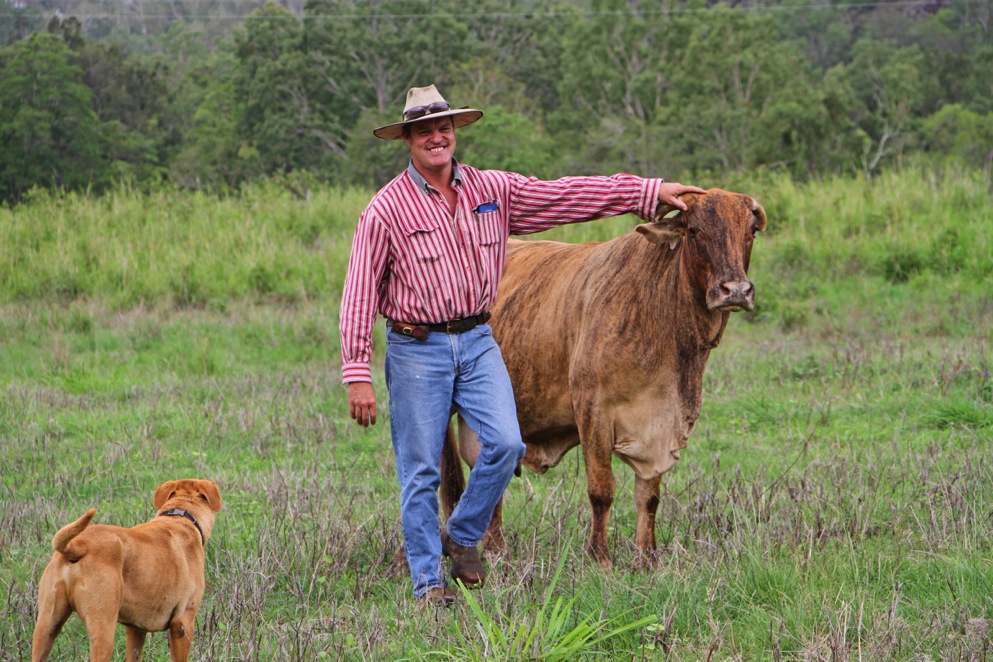 